34ème session du Groupe de travail sur l’ExamenPériodique UniverselExamen de la situation des droits de l’hommeen République de KazakhstanDéclaration de la délégation togolaiseGenève, 07 novembre 201909:00-12:30Madame la Vice-Présidente,La délégation togolaise souhaite la cordiale bienvenue à la délégation de la République de Kazakhstan et la remercie pour la mise à jour de son rapport national.Le Togo note avec satisfaction que depuis son passage au dernier examen, la République de Kazakhstan a continué de collaborer activement avec les mécanismes des Nations Unies relatifs aux droits de l’homme, accueilli plusieurs visites de titulaires de mandat au titre des procédures spéciales et ratifié plusieurs traités et conventions internationaux.Mon pays se réjouit particulièrement des réformes politiques et institutionnelles engagées par le Gouvernement actuel. En vue de consolider ces efforts, le Togo recommande à la République de Kazakhstan ce qui suit : Rendre pleinement conforme l’Institution nationale des droits de l’homme aux Principes de Paris et la doter des ressources financières et humaines suffisantesPrendre des mesures nécessaires pour permettre aux femmes d’accéder à tous les droits économiques, sociaux et culturels et d’en bénéficier pleinement notamment en assurant leur représentation aux postes de responsabilité et de décision dans les secteurs tant public que privéEnvisager la ratification du Protocole facultatif se rapportant au Pacte international relatif aux droits civils et politiques visant l’abolition de la peine de mortPour terminer, le Togo souhaite à la République de Kazakhstan un fructueux EPU et plein succès dans la mise en œuvre des recommandations qui lui seront adressées au cours du présent examen.Je vous remercie !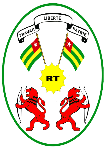 